Hou jij van turnen en vind je het leuk om anderen iets te leren? 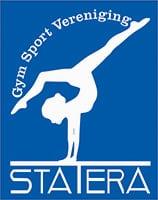 Dan hebben wij een leuke bijbaan voor jou!Wij zoeken een TURNTRAINER!!!!Wie zijn wij? 
GSV Statera is een enthousiaste vereniging die is opgericht op 1 augustus 2018 en ontstaan na een fusie van twee gymnastiek verenigingen in Roden en Nieuw-Roden. Bij GSV Statera bieden we een plek waar leden de gymnastieksport in brede zin kunnen beoefenen. Dit kan zowel op recreatief als op wedstrijdniveau. GSV Statera vindt een verenigingssfeer waarin plezier, betrokkenheid, saamhorigheid en wederzijds respect centraal staan, erg belangrijk. GSV Statera is lid van de KNGU. Kijk voor meer informatie op onze website: https://www.gsvstatera.nl/.Wat zoeken wij?
We zoeken voor meerdere uren en verschillende groepen één of meerdere trainers. 7,5 uur meisjes (basis)turnen en selectie turnen verdeeld over 2 á 3 dagen in de week (dagen in overleg)1 uur Blijf fit- groep voor ouderen (70+) op woensdagmorgen van 8.45-9.45 uur2 uur per week hoofdtrainer taken (zie hieronder voor meer informatie over deze taak)Bovenstaande uren kunnen door één iemand ingevuld worden, waarbij we samen op zoek gaan naar de beste combinatie voor jou en de vereniging. Hij kan ook ingevuld worden door meerdere trainers, dus spreekt een deel van de vacature je aan dan ben je ook van harte welkom om daarop te reageren. Alle uren zijn structureel.Jouw profiel
Ben jij een gemotiveerde train(st)er in het bezit van een KNGU niveau 3 licentie, ROC Sport&Bewegen niveau 4, Cios of ALO-diploma en heb je affiniteit met onze doelgroep? Ben je enthousiast, leergierig en heb je hart voor het vak? Heb je ook nog sterke communicatieve vaardigheden? Dan zijn wij op zoek naar jou! Ben je derde of vierdejaars student (C)ALO, dan word je ook van harte uitgenodigd om te solliciteren.Wat hebben wij jou te bieden?Werken in een groeiende, gezellige en actieve vereniging;Een aanstelling op declaratiebasis of indiensttreding bij STK, conform de salarisschaal van de KNGU;Lesuren in overleg: er worden geen lessen gegeven in de schoolvakanties in regio Noord;Taken hoofdtrainer
Vind jij de taken van de hoofdtrainer interessant, dan vragen we het volgende: Naast je lesgevende taken bij GSV Statera ben jij er om het contact met de trainers te onderhouden. Je bent daarmee het eerste aanspreekpunt voor trainers en ouders. De hoofdtrainer en het bestuur hebben regelmatig formeel en informeel contact over de dagelijkse gang van zaken. Van beide kanten kan hiervoor initiatief worden genomen. Uitgangspunt is wederzijds vertrouwen. Dit vertrouwen hoeft niet verdiend, het wordt gegeven. Solliciteren
Wil je graag meer informatie over de inhoud van de vacature? Neem dan contact op met onze voorzitter, Petra Verhoef op telefoonnummer 06-12985608. Solliciteren kan via de mail. Stuur een korte motivatie waarin je aangeeft waarom juist jij geschikt bent als onze nieuwe trainer en je CV naar secretaris@gsvstatera.nl.
